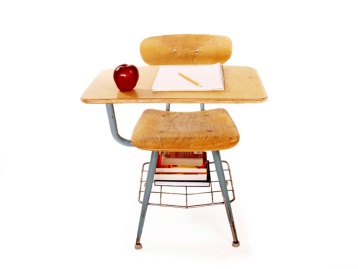 How to Conduct Successful ResearchSuggestions from TeachersBe specific about expectations from day one of the projectThe more thorough explanations you give each day, the less likely you will be asked the same questions over again 50 times. Explanations need to be given in small doses. Explain steps needed for that day, rather than giving long, elaborate descriptions on Day 1 of a 10 day project.Give Participation grades for work done each day in the library and labStop work in computer lab 5 minutes before bell time and remind students where and how to save their workWork on a research project for 5 consecutive days rather than every Friday for 1 monthProvide students with exemplars of finished products that are good and bad, so they have a clear understanding of your level of expectation for this assignment